Аналитическая справка по результатам проведения диагностики функциональной грамотности в 6-х классах в МБОУ  «СОШ № 10» г. Зима в 2020-2021 учебном годуВ соответствии с распоряжением министерства образования Иркутской области от 30 ноября 2020 года № 912-мр «О проведении региональной диагностики по функциональной грамотности в 6-х классах общеобразовательных организаций Иркутской области в 2020 году», в список общеобразовательных организаций, отобранных для участия в региональной диагностике, были включены 2 школы  г. Зима: среди них и  МБОУ «СОШ №10». Целью диагностики является выявление уровня функциональной грамотности обучающихся на основе методологии и инструментария международного исследования качества подготовки обучающихся PISA.Диагностика проводилась в компьютерном формате (специальная форма Excel), установка специальных программ и наличие выхода в сеть Интернет не предусматривались. На выполнение работы отводилось 90 минут. Работа состояла из трех частей, направленных на диагностику одного из направлений функциональной грамотности: читательской, математической и естественнонаучной. Переводить результаты выполнения работы в 5-бальную отметку не рекомендовано, так как это метапредметный результат, который подлежит только качественной оценке. Работы участников Иркутской области оценивали 3 эксперта из общеобразовательной организации.17 декабря 2020 года в диагностике приняли участие 38 обучающихся 6-х классов, что составляет 90,4%. Результаты по читательской грамотности представлены в таблице 1.Блок «Читательская грамотность»Диагностическая работа проводилась с целью  оценить уровень сформированности читательской грамотности  как составляющей функциональной грамотности у обучающихся 6-х классов.Шестиклассникам необходимо было продемонстрировать умения извлекать и интерпретировать информацию, осмысливать и оценивать содержание и форму текста, использовать информацию из текста для практических целей. Работу выполняли 38обучающихся. Средний балл составил 5,6 из 10 возможных.Недостаточный уровень  - выполнено менее 30% по каждому направлению, пониженный – более 30%, но менее 50%, базовый – более 50%, но менее 80%, повышенный – выполнено более 80 %. Результаты выполнения работы показывают, что базовые читательские умения освоены  28% обучающихся.  25% показали недостаточный уровень сформированности проверяемых умений. Шестиклассники нуждаются в помощи по развитию по читательской грамотности. 	Из проверяемых групп умений наиболее освоенными являются умения: общее понимание текста, ориентация в тексте, ответы на вопросы с использованием  явно заданной в тексте информации. К недостаточно освоенным относится умение использование в тексте информации для решения практических задач. 	Для формирования у учащихся читательского умения находить извлекать информацию из текста рекомендуется на всех предметах предлагать им задания, в которых необходимо:— после внимательного, осознанного прочтения текста находить и вычленять в тексте фрагмент или фрагменты, требующиеся для ответа на заданный вопрос;— выстраивать последовательность описываемых событий, делать простые выводы по содержанию текста;—объяснять назначение карты, рисунка, пояснять части графика или таблицы и т. д.;— определять лексическое значение незнакомого слова (термина) не только по справочной литературе, но и на основе контекста.Для формирования у учащихся читательского умения интегрировать и интерпретировать информацию текста рекомендуется предлагать им задания, в которых требуется:— выделять основную и второстепенную информацию, извлекать из текста единицы информации, объединенные общей темой;—аргументировано, связно, последовательно отвечать на вопрос в письменной форме, используя информацию исходного текста;— различать информацию, заданную в тексте, и информацию, которой учащиеся владеют на основе своего личного опыта.Результаты  проведения исследования математической грамотности Работа состояла из заданий, которые различались по содержанию, уровню сложности и числу вопросов:задание с выбором одного правильного ответа;задание с кратким ответом.Задания по оценке математической грамотности распределены по уровням сложности, каждому из которых соответствует определенный показатель компетенций обучающегося.В исследование математической грамотности приняли участие 38 обучающихся 6-х классов.Максимальный балл по математической грамотности (12б) набрал 1 участник, что соответствует повышенному уровню,  4 участника набрали: 9б -1 чел. , 8б – 1 чел,, 7б- 2 чел., что соответствует базовому уровню, 4-6 баллов набрали 13 человек, что соответствует пониженному уровню, 0-3 балла набрали 20 участников, что соответствует недостаточному уровню. В диагностической работе обучающимся было предложено 8 заданий, максимальное количество баллов, которое мог набрать испытуемый по данному разделу, составляло 12 баллов. Результаты по математической грамотности представлены в таблице 2.Таблица 2 – Результаты по математической грамотностиМаксимальный балл по математической грамотности (12) не набран ни одним участником. 11 баллов набрал 1 участник, что соответствует повышенному уровню, 7-10 баллов набрали 5 участников, что соответствует базовому уровню, 4-6 баллов набрали 17 человек, что соответствует пониженному уровню, 0-3 балла набрали 28 участников, что соответствует недостаточному уровню. Данные о распределении баллов по уровням представлены на диаграмме 2. Диаграмма 2 – Распределение участников по уровням в процентном отношении (математическая грамотность)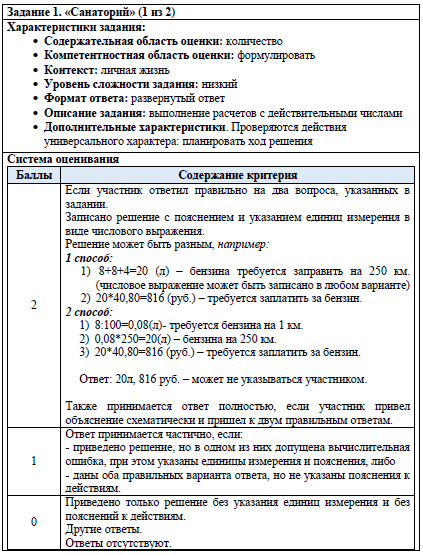 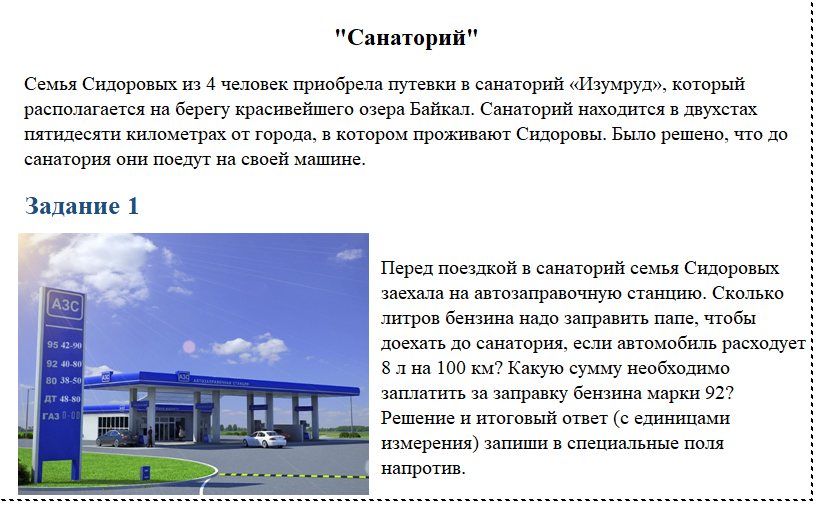 При выполнении задания №1, низкого уровня сложности проверялось умение формулировать расчеты с действительными числами, а также планировать ход решения. 24 % полностью справились и 18 % частично. Задание позволяет оценить навыки применения математических знаний при решении простейших практических задач, и при решении арифметическим способом несложных текстовых задач. В данном задании базового уровня требуется от обучающихся ответить на вопросы, используя известные факты и действия, которые необходимы и направлены на практические умения обучающихся применять теоретические знания и навыки в жизненных ситуациях, на оценку компетентности в решении проблем. 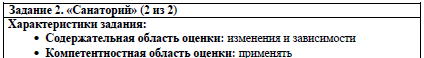 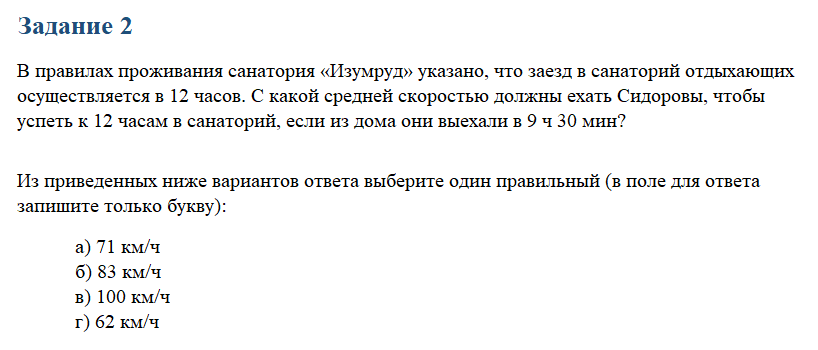 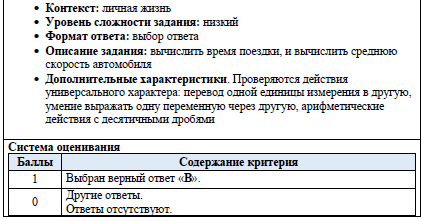 В задании №2, низкого уровня сложности проверялись действия универсального характера: перевод одной единицы измерения в другую, умение выражать одну переменную через другую, арифметические действия с десятичными дробями. Справились с данным заданием только 32%, что говорит о низкой подготовленности обучающихся по данным учебным действиям.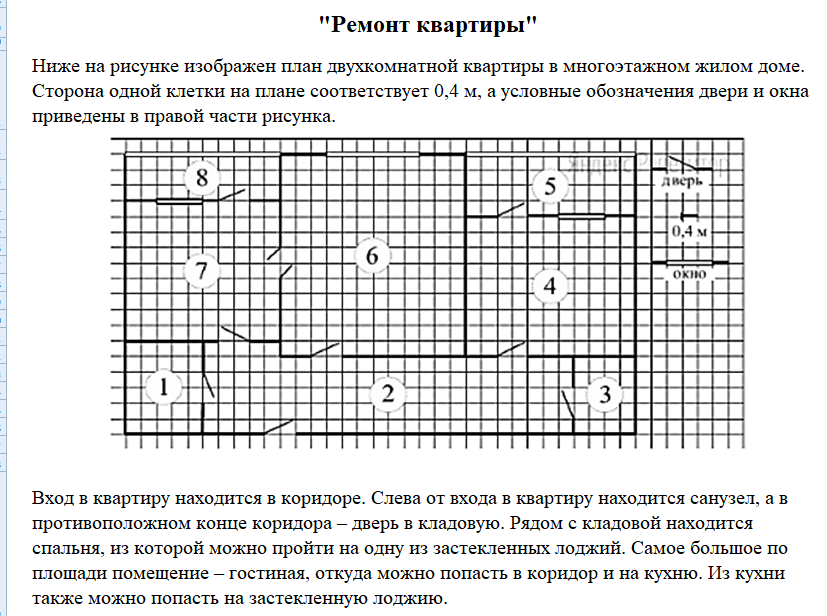 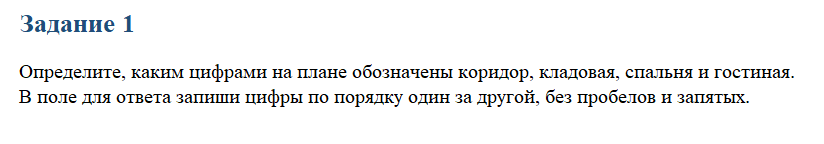 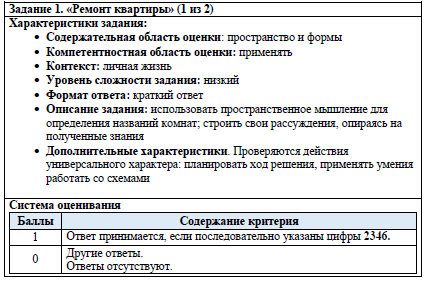 В задание №3 проверяются действия универсального характера: планировать ход решения, применять умения работать со схемами. Справились с данным заданием только 29% обучающихся.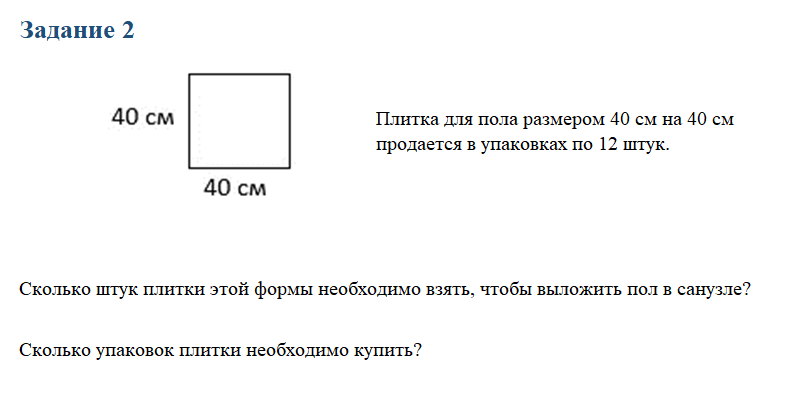 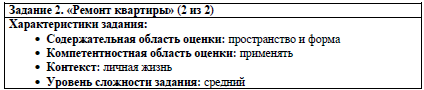 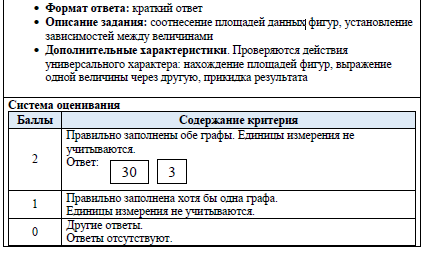 Уровень сложности задания №4 средний. Проверяются действия универсального характера: нахождение площадей фигур, выражение одной величины через другую, прикидка результата. Показаны слабые результаты, что говорит о слабой подготовке по разделу геометрия и ее применения на практике.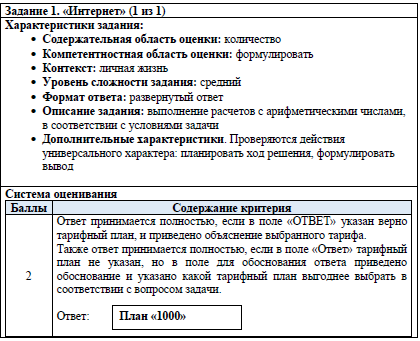 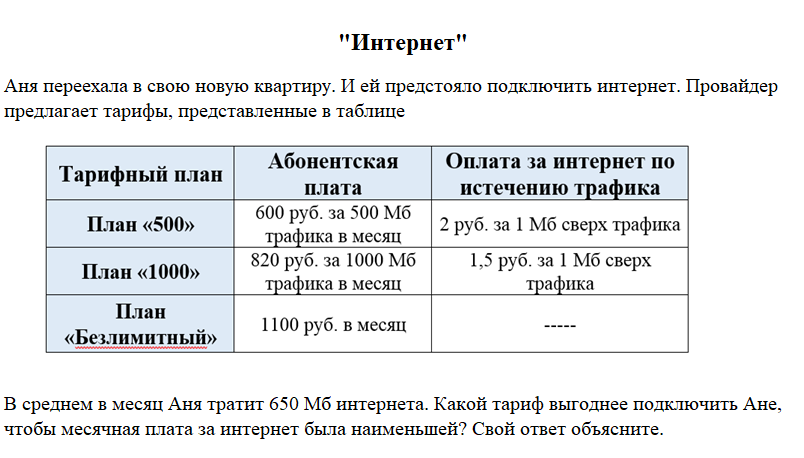 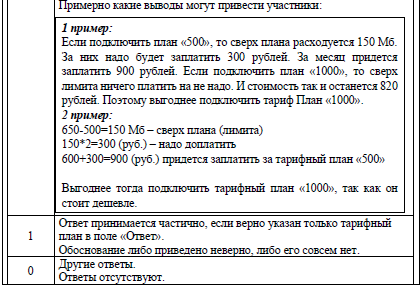 Задание №5 среднего уровня сложности. В данном задании проверяются действия универсального характера: планировать ход решения, формулировать вывод. Только 4% выполнили его полностью, и 12% , указав только тарифный план, но не обосновав его.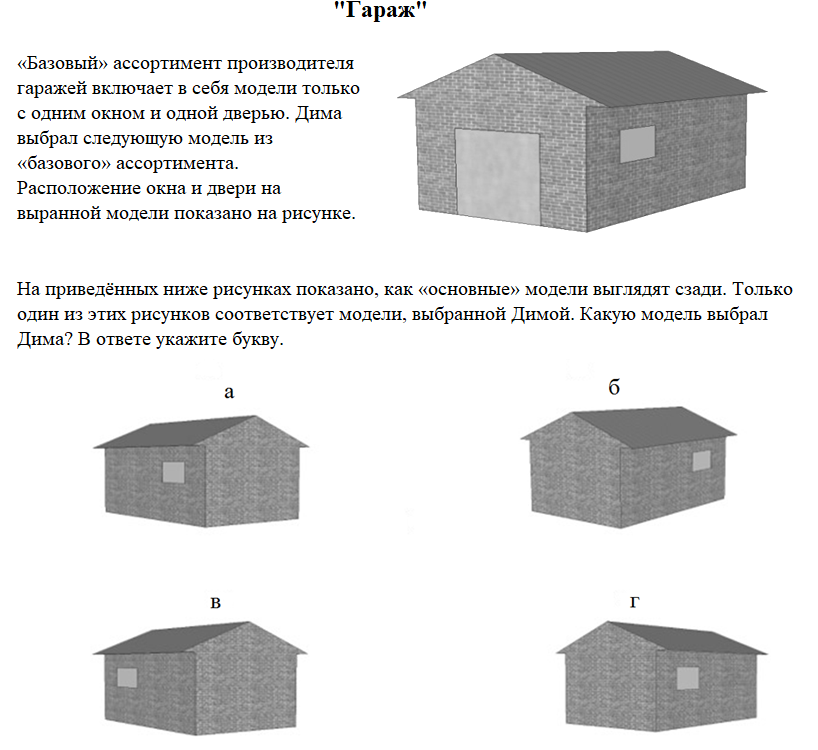 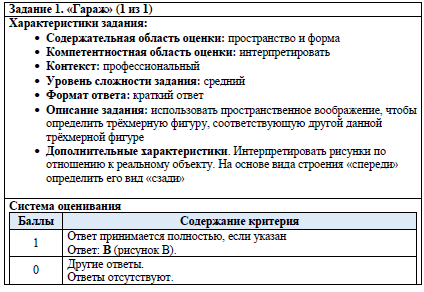 В задание №6 проверяется умение интерпретировать рисунки по отношению к реальному объекту. На основе вида строения «спереди» определить его вид «сзади». Верно выполнили 63%, что говорит, об умении  использовать пространственное воображение, для определения соответствия трёхмерных фигур.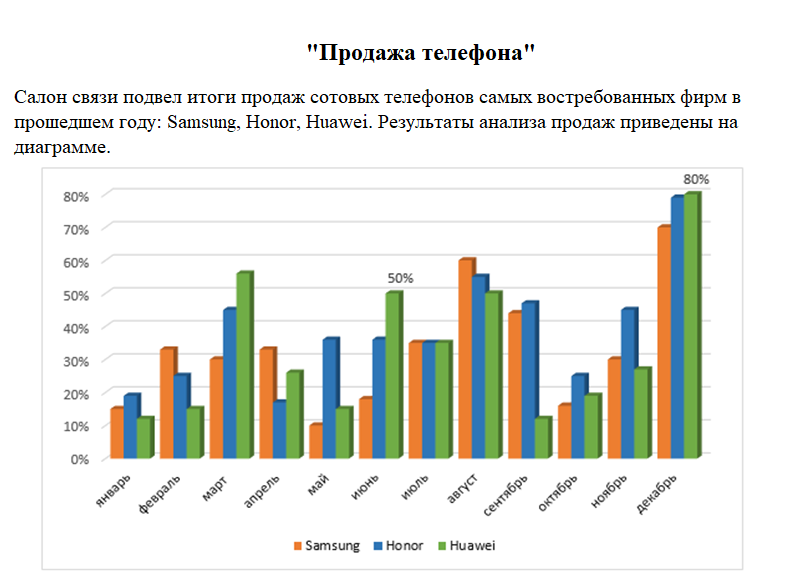 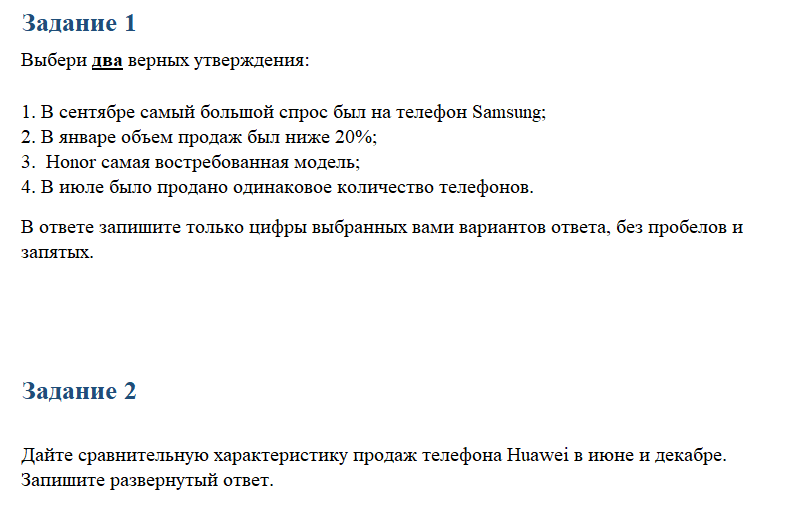 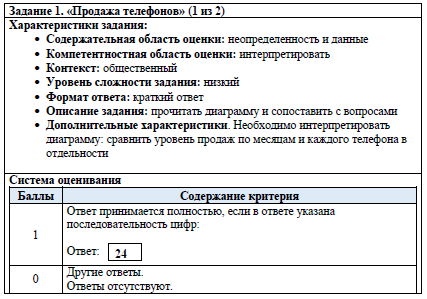 Уровень задания № 7 низкий. Необходимо интерпретировать диаграмму: сравнить уровень продаж по месяцам и каждого телефона в отдельности. 53% продемонстрировали умение прочитать диаграмму и сопоставить данные с вопросами в задаче.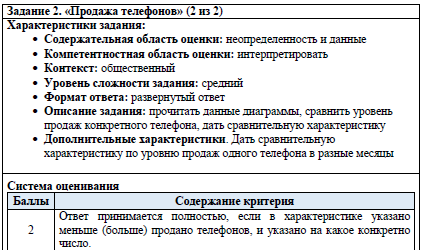 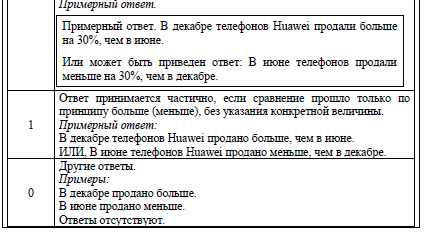       В задание № 8 требуется дать полный развернутый ответ, а также прочитать данные диаграммы, сравнить уровень продаж конкретного телефона, дать сравнительную характеристику. Компетентностное умение интерпретировать информацию смогли выполнить только 31% и дать сравнительную характеристику по уровню продаж одного телефона в разные месяцы.Вывод: При изучении предмета необходимо делать акцент на практическое применение обучающимися фундаментальных математических знаний, учебных действий в обычной жизни. Обратить внимание на то, что обучающиеся 6-х классов, недостаточно владеют навыками: производить расчеты с действительными числами; переводить с одной единицы измерения в другую, выполнять арифметические действия с десятичными дробями; интерпретировать схемы и диаграммы, давать им сравнительную характеристику; находить площади фигур; планировать ход решения, формулировать вывод.Низкий прирост результативности наблюдается по следующим компонентам математической грамотности: математическое моделирование, применение математических формул к решению практических задач, интерпретирование данных и величин, поиск зависимостей, определение математических аспектов практических задач, анализ информации, использование свойств функций и их графиков при решении практических задач.Таким образом, результаты обучающихся 6-х классов показали недостаточный уровень по математической грамотности. Исходя из полученных результатов диагностики необходимо:1. Расширение общего кругозора обучающихся за счет применения программ внешкольного и дополнительного образования.2. Овладение обучающимися ключевыми компетентностями через вовлечение их в самостоятельную деятельность.3. Включение в текущий контроль заданий, которые вызвали наибольшие затруднения.4. Развитие навыков функциональной грамотности через применение продуктивных форм и методов обучения.5. Проработка механизмов и показателей качества обучения с учетом результатов диагностики, а также ВПР.Таблица 1 – Результаты по естественно-научной грамотностиМаксимальный балл по естественнонаучной грамотности (9) не набрал ни один участник диагностики. 17 человек  набрали 3-4 баллов, что соответствует пониженному уровню (45%), 10 человек набрали 0-2 баллов, что говорит о недостаточном уровне (26%), 11 человек – 5-7 баллов, что соответствует базовому уровню (29%).  Данные о распределении результатов участников по уровням представлены на диаграмме 1.Диаграмма 1 – Распределение участников по уровням в процентном отношении (читательская грамотность)Таким образом, результаты обучающихся 6-х классов показали пониженный уровень по естественнонаучной грамотности. Исходя из полученных результатов диагностики рекомендовано:Включение в текущий контроль заданий, которые вызвали наибольшие затруднения.Развитие навыков функциональной грамотности через применение продуктивных форм и методов обучения.Расширение общего кругозора обучающихся за счет применения программ внешкольного и дополнительного образования.Овладение обучающимися ключевыми компетентностями через вовлечение их в самостоятельную деятельность.Проработка механизмов и показателей качества обучения с учетом результатов диагностики, а также ВПР.Организовать повторную диагностику, чтобы выявить, удалось ли ликвидировать учебные дефициты.УровеньМатематическая грамотностьМатематическая грамотностьУровеньЧел.%Недостаточный2053%Пониженный1334%Базовый411%Повышенный 12%кол-во баллов1 задание 1 задание 2 задание2 задание3 задание4 задание5 задание5 заданиекол-во баллов1 вопрос2 вопрос1 вопрос2 вопрос1 вопрос1 вопрос1 вопрос2 вопрос0б14(37%)24(63%)24(63%)24(63%)19(50%)12(32%)18(47%)22(58%)1б7(18%)12(32%)11(29%)4(11%)12(31%)24(63%)20(53%)2(5%)2б9(24%)4(11%)4(11%)10(26%)нет ответа8(21%)2(5%)3(8%)6(15%)3(8%)2(5%)04(11%)Количество участниковСредний первичный баллУровеньИркутская область66486Пониженныйг. Зима МБОУ «СОШ №10»386ПониженныйКоличество участниковСредний первичный баллУровеньИркутская область66484ПониженныйМБОУ СОШ №10 г.Зима383Пониженный